Војводе Момчила број 10-12-16,   тел: 051/433-620 На основу члана 90., члана 70.став 1. и 3. и 6.Закона о јавним набавкама Босне и Херцеговине (Службени гласник  БиХ бр.39/14, 59/22) и члана 20.Правилника о јавним набавкама  Центра и члана 33. Статута Центра за развој пољопривреде и  села, у поступку јавне набавке пружања услуга: „Набавка електро услуге  у пословном простору у улици Браће Мажар и мајке Марије  бр. 17 Бања  Лука“ Директор Центра, доноси сљедећу:О  Д  Л  У  К  У1. Прихвата се приједлог цијене понуђача  (понуда) понуђача  „ЕЛЕКТРОИНСТАЛАЦИЈЕ ВУКЕЛ“ Раденко  Вукајловић с.п.  Бања Лука     и приједлог представника Центра, за јавну набавку директни споразум број: 1820/23 „Набавка електро услуге  у пословном простору у улици Браће Мажар и мајке Марије  бр. 17 Бања  Лука“ , у укупном износу од 5.840,00 КМ без ПДВ-а    односно 6.832,80 КМ са ПДВ-ом. 2. Уговорни орган ће приступити реализацији набавке  са понуђачем из тачке 1. ове Одлуке , у складу са позивом за достављање приједлога цијене и понудом понуђача  број: 3/23 од  15.12.2023.годинe достављене од стране изабраног понуђача.3.  Ова одлука је коначна  и ступа на снагу  даном доношења. Образложење: Центар за развој пољопривреде и села Бања Лука,  провео је поступак директног споразума  број:1820/23,  „Набавка електро услуге  у пословном простору у улици Браће Мажар и мајке Марије  бр. 17 Бања  Лука“Процијењена вриједност јавне набавке износи  6.000,00 КМ без ПДВ-а.   Дана  19.12.2023.године, истекао је рок  за достављање приједлога цијене  и предтавник Центра општи послови и рачуноводство, за предметну набавку , Винка Каламанда, извршила је отварање понуде и констатовала  да је примљена једна понуда: „ЕЛЕКТРОИНСТАЛАЦИЈЕ ВУКЕЛ“ Раденко  Вукајловић с.п.  Бања Лука   Укупна цијена понуде износи  5.840,80 КМ без ПДВ-а    односно  6.832,80 КМ са ПДВ-ом. Предложена цијена  је прихватљива за уговорни орган.  Рачунском контролом је утврђено да нема рачунских грешака.  С обзиром  на то да је предложена цијена прихватљива , најнижа цијена достављене понуде, уговорни орган  је одлучио као у диспозитиву ове Одлуке.  Достављено: Понуђачу			                                                         ДИРЕКТОР Евиденција                                                                   Драшко Илић, дипл.екон.Архива                                                                                 __________________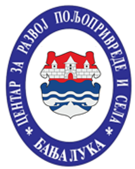 ЦЕНТАР ЗА РАЗВОЈ ПОЉОПРИВРЕДЕ И СЕЛАБАЊА ЛУКА                   Број: 1851/23-ОЦЕНТАР ЗА РАЗВОЈ ПОЉОПРИВРЕДЕ И СЕЛАБАЊА ЛУКА               Датум:21.12.2023.год.